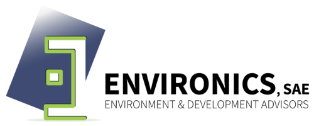 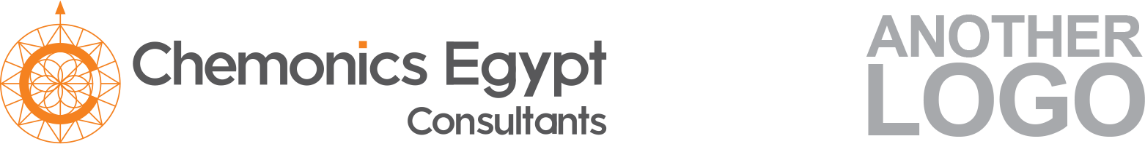 Fact Sheet WS05: Prepare the hazardous substance and waste registerFact Sheet WS05: Prepare the hazardous substance and waste registerOverviewOverviewObjectiveHotels hazardous waste comes in many shapes and forms: it can be liquids, solids, contained gases or sludge, and it is often poured down sinks or added to the regular waste stream - thereby contributing to the pollution of the surrounding environment. Prepare the Hazardous Substance and Waste Register to be compliant with the environmental law and ensure minimizing the impact from these waste on EnvironmentActionData collectionPrepare the Hazardous Waste registerKey ChallengesLack of knowledge on how to prepare the hazardous substance and waste register and update it on annual basisData unavailabilityRegulatory AspectsArticle 211 of law 12/2003 Facilities should maintain hazardous substance register. Article 33 of the executive regulation of law 4/1994 Facilities should maintain a hazardous waste register including information on a description of the wastes, storage, location, amounts as well as emergency and monitoring procedures involvedAnnex 3 of the executive regulation of law 4/1994 Provides a model for the hazardous substance and waste registerProcessProcessComplexityLow to Moderate Equipment & Material NoneHuman ResourcesHSE ConsiderationsConsiderationsAdvantagesComply with the national lawHave yearly records of the performance of the facilityEstablish a baseline for the performance of the facility  in order to be able to determine any deviation of the performance of the facilityDisadvantagesNoneImpact/BenefitsImpact/BenefitsEnvironmentalAbility to determine any deviation of the performance of the facilityPositive environmentally impact Employment OpportunitiesNone